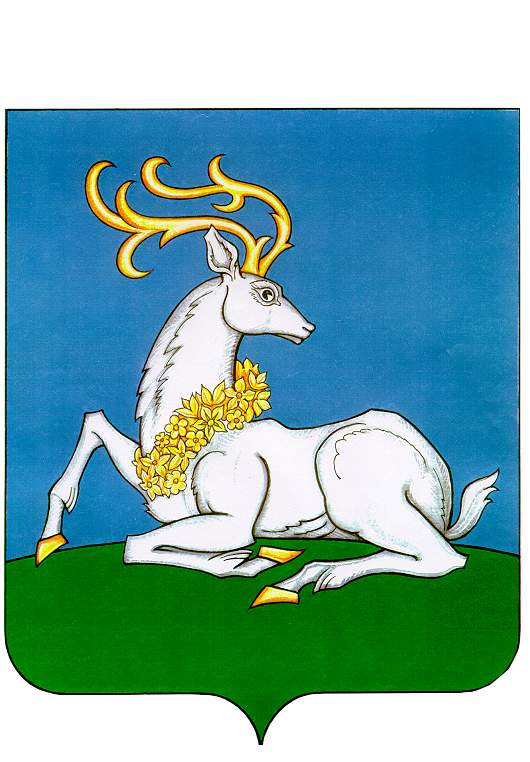 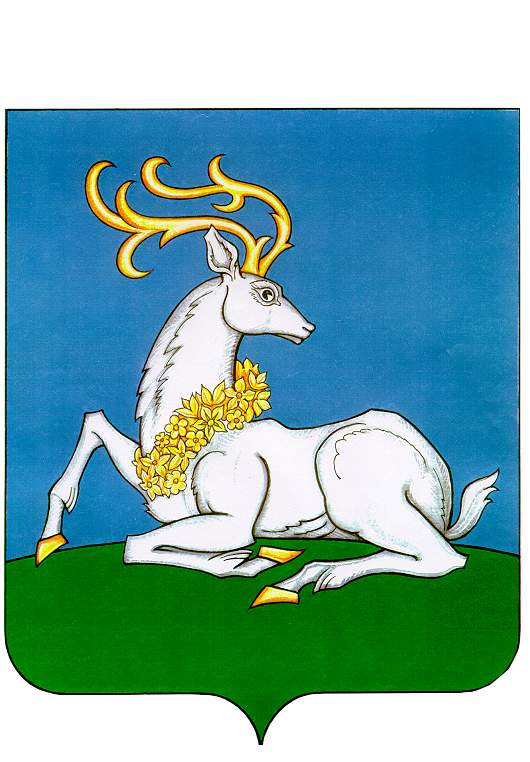 В целях приведения муниципальных программ Одинцовского городского округа Московской области в соответствие с Порядком разработки и реализации муниципальных программ Одинцовского городского округа Московской области, утвержденным постановлением Администрации Одинцовского городского округа Московской области от 30.12.2022 № 7905,                                                     и актуализированными типовыми муниципальными программами Московской области, в связи с изменением и перераспределением объемов финансирования за счет средств бюджета Одинцовского городского округа Московской области на 2024 год муниципальной программы Одинцовского городского округа Московской области «Экология и окружающая среда» на 2023 - 2027 годы,ПОСТАНОВЛЯЮ:Внести в муниципальную программу Одинцовского городского округа Московской области «Экология и окружающая среда» на 2023 -2027 годы, утвержденную постановлением Администрации Одинцовского городского округа Московской области от 18.11.2022 № 6830, изменения, изложив в редакции согласно Приложению к настоящему постановлению. 2. Опубликовать настоящее постановление в официальных средствах массовой информации и разместить на официальном сайте Одинцовского городского округа Московской области в сети «Интернет».3. Настоящее постановление вступает в силу со дня его официального опубликования. Глава Одинцовского городского округа					     А.Р. ИвановСОГЛАСОВАНОНачальник Управления муниципального земельного контроля, сельского хозяйства и экологии                                                                                              М.В. АртемоваРассылка: Отдел сельского хозяйства и экологии                                                            1 экз. Козлова Н.М.(495) 181-9000 доп. 2939О внесении изменений в муниципальную программу Одинцовского городского округа Московской области «Экология и окружающая среда» на 2023-2027 годыЗаместитель Главы Администрации – начальник Управления правового обеспечения А.А. ТесляА.А. ТесляЗаместитель Главы Администрации - начальник финансово - казначейского УправленияЛ.В. ТарасоваЛ.В. ТарасоваНачальник юридического отдела  Управления правового обеспечения Начальник юридического отдела  Управления правового обеспечения Начальник юридического отдела  Управления правового обеспечения   Г.В. Варварина  Г.В. ВарваринаОбщий отдел –3 экз.Финансово-казначейское управление – 1 экз.Управление по инвестициям и поддержке предпринимательства – 1 экз.Управление бухгалтерского учета и отчетности –1 экз.Контрольно-счетная палата – 1 экз.СМИ, сайт - 1 экз.